FAKULTAS KEGURUAN DAN ILMU PENDIDIKANUNIVERSITAS MUSLIM NUSANTARA AL WASHLIYAHTANDA PERSETUJUANNAMA 	: 	Siti AminahNPM	: 	16114018JURUSAN                  	: 	Pendidikan Matematika dan Ilmu PengetahuanPROGRAM STUDI	: 	Pendidikan MatematikaJENJANG PENDIDIKAN 	:	Strata Satu (S-1)JUDUL	:	Analisis Kemampuan Pemecahan Masalah Matematika Siswa SMA Harapan Mekar MedanPembimbing I, 					Pembimbing II,		Saiful Bahri, S.Pd., M.Pd				Ramadhani,S.Pd.I.,M.Pd	Diuji Pada Tanggal	:		Judicium		: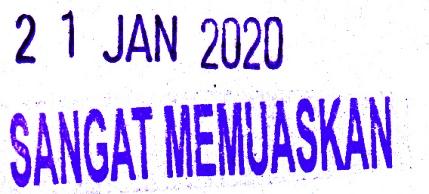 Panitia Ujian	            Ketua						SekretarisDr. KRT Hardi Mulyono K.Surbakti		Drs. Samsul Bahri, M.Si